ЧЕРКАСЬКА ОБЛАСНА РАДАГОЛОВАР О З П О Р Я Д Ж Е Н Н Я30.10.2019                                                                                        № 470-рПро надання відпусткиФАРСАЛОВУ Ю.А.Відповідно до статті 56 Закону України «Про місцеве самоврядування
в Україні», статей 10, 12 Закону України «Про відпустки», враховуючи рішення обласної ради від 16.12.2016 № 10-18/VII «Про управління суб’єктами
та об’єктами спільної власності територіальних громад сіл, селищ, міст Черкаської області» (зі змінами), контракт з керівником комунального підприємства, що є в обласній комунальній власності від 25.03.2016, укладений із Фарсаловим Ю.А., зі змінами, внесеними додатковими угодами
від 03.01.2017, від 02.01.2018:1. Надати ФАРСАЛОВУ Юрію Анатолійовичу, директору Смілянського комунального видавничо-поліграфічного підприємства «Тясмин» Черкаської обласної ради, частину щорічної основної відпустки за робочий рік
із 12 березня 2018 року до 11 березня 2019 року тривалістю 10 календарних днів, та додаткову відпустку за ненормований робочий день за робочий рік
із 02 січня 2019 року до 01 січня 2020 року тривалістю 7 календарних днів, усього 17 календарних днів, із 04 листопада 2019 року до 20 листопада
2019 року включно.2. Покласти на МАЛІНІНА Павла Валерійовича, заступника директора
з виробництва Смілянського комунального видавничо-поліграфічного підприємства «Тясмин» Черкаської обласної ради, виконання обов’язків директора цього підприємства на період відпустки Фарсалова Юрія Анатолійовича, із 04 листопада 2019 року до 20 листопада 2019 року включно.3. Контроль за виконанням розпорядження покласти на юридичний відділ виконавчого апарату обласної ради.Підстава: заява Фарсалова Ю.А. від 07.10.2019.Перший заступник голови						В. ТАРАСЕНКО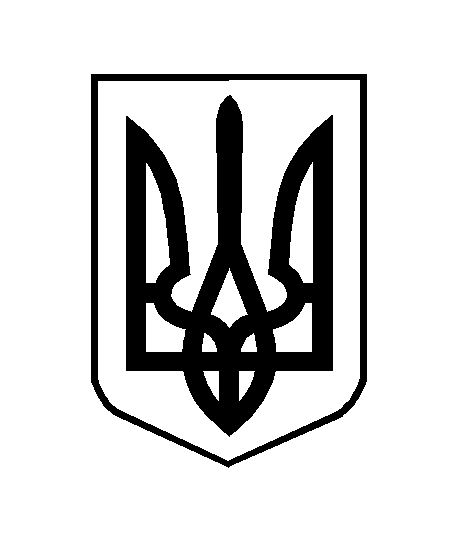 